PLAN PRACY WYCHOWAWCZEJW GIMNAZJUM IM. KS. MICHAŁA SOPOCKIW TUROŚNI KOŚCIELNEJROK SZKOLNY 2015/2016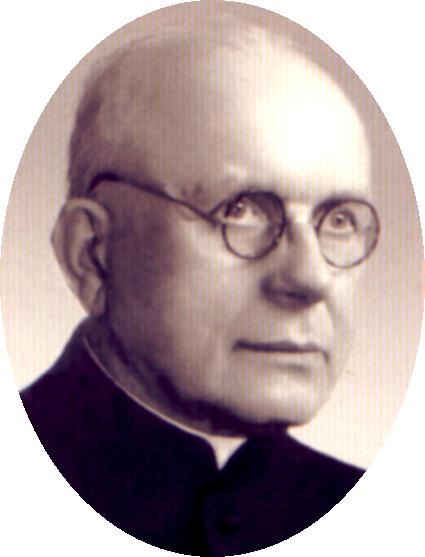 „ W prawdziwym wychowaniu należy oddziaływać od wewnątrz poprzez budzenie i rozwój sił duchowych, by wychowanie przekształciło się powoli w samowychowanie.”Bł. Ks. Michał Sopoćko     Celem naszego planu pracy jest stworzenie warunków do prawidłowego rozwoju intelektualnego, psychicznego, społecznego, zdrowotnego i moralnego wychowanków. Plan pracy wychowawczej został opracowany przez zespół wychowawczy zgodnie z Programem Wychowawczym, Programem Profilaktyki oraz Statutem Szkoły. Plan pracy wychowawczej będzie realizowany przez nauczycieli-wychowawców na godzinach wychowawczych, podczas wycieczek, wyjazdach integracyjnych, imprezach klasowych a także przez wszystkich nauczycieli na zajęciach pozalekcyjnych oraz innych działaniach o charakterze wychowawczym.NAUCZYCIELE ZESPOŁU WYCHOWAWCZEGO:   Pedagog szkolny               Barbara BołdakWychowawcy klas I         Grażyna Dryl - IA                                               Beatrycze Smaszcz Turosieńska – IB Wychowawcy klas II       Zofia Ruła – IIA                                            Aneta Zdrodowska – II B                                            Bożena Zdanowicz - IICWychowawcy klas III      Karol Sieńko – IIIA                                               Bożena Wojno – IIIB W roku szkolnym 2015/2016 podczas  realizacji Programu Wychowawczego  szczególnie skupimy się na realizacji poniższych zadań:Klasa Idostarczanie wiedzy i umiejętności do stawiania czoła nowym, a nawet trudnym sytuacjom życiowym,budowanie więzi uczuciowych: przyjaźni, szacunku, tolerancji, kontaktu bycia z drugim człowiekiem,budowanie poczucia przynależności do społeczności szkolnej, lokalnej, regionalnej oraz poczucia bycia Polakiem i Europejczykiem,kształtowanie postaw patriotycznych i obywatelskich,wspieranie ucznia zdolnego oraz z trudnościami w uczeniu się,wyzwalanie aktywności w kierunku samopoznania  i samooceny,wskazywanie na  różne drogi osiągania celu.Klasa IIpropagowanie zdrowego stylu życia,wdrażanie do dbałości  o własny wygląd i zdrowie,dostarczanie wiedzy i umiejętności do stawiania czoła nowym, a nawet trudnym sytuacjom życiowym,budowanie więzi uczuciowych: przyjaźni, szacunku, tolerancji, kontaktu bycia z drugim człowiekiem,budowanie poczucia przynależności do społeczności szkolnej, lokalnej, regionalnej oraz poczucia bycia Polakiem i Europejczykiem,kształtowanie postaw patriotycznych i obywatelskich,wspieranie ucznia zdolnego oraz z trudnościami w uczeniu się,Klasa IIIbudowanie poczucia przynależności do społeczności szkolnej, lokalnej, regionalnej oraz poczucia bycia Polakiem i Europejczykiem,kształtowanie postaw patriotycznych i obywatelskich,dostarczanie wiedzy i umiejętności do stawiania czoła trudnym sytuacjom życiowym,rozwijanie indywidualnych zdolności twórczych,kształtowanie umiejętności integracji i współpracy w grupie,wyzwalanie aktywności w kierunku poszanowania drugiego człowieka,wspieranie ucznia zdolnego oraz z trudnościami w uczeniu się,wskazywanie ścieżek kształcenia,przedstawianie oferty edukacyjnej  szkół,przygotowywanie do aktywnego wchodzenia w życie gospodarcze, stanowienia o sobie.Cele szczegółowe  na rok szkolny 2015/2016 :1. zapewnienia bezpieczeństwa uczniów w szkole, 2. wskazywania właściwych norm społecznych  w ramach zajęć wychowawczych, zajęć z pedagogiem szkolnym, zajęć z zaproszonymi gośćmi3. wzbudzanie aktywności uczniów, 4. współpraca z rodzicami uczniów, 5. zaangażowanie nauczycieli w podejmowanie, monitorowanie i reagowanie na sytuacje wychowawcze, 6. szkolenia kadry pedagogicznej z zakresu wychowania, 7. Zaangażowanie Samorządu Uczniowskiego w  utworzenie Sądu Koleżeńskiego.ZADANIESPOSÓB REALIZACJIODPOWIEDZIALNITERMINWspomaganie wszechstronnegorozwoju ucznia.- olimpiady i konkursy przedmiotowe, artystyczne- koła zainteresowań- wyjazdy do kina, teatru itp. wszyscy nauczyciele;2015-2016Rozwijanieumiejętnościwypowiadania sięi wyrażaniawłasnych poglądów.- zajęcia przedmiotowe, -zajęcia z wychowawcą, -uroczystości szkolne- debatawychowawcy klasnauczycielepedagog szkolnyopiekun SU2015-2016styczeń 2016 Kształtowanie kultury języka i promowanie czytelnictwa.- konkursy literackie, recytatorskie, ortograficzne, czytelnicze, - lekcje biblioteczne- ranking czytelnictwa w szkole (nagroda dla klasy, nagroda indywidualna)nauczycielejęzyka polskiego,nauczyciel bibliotekiDyrektor2015-2016Styczeń 2016Czerwiec 2016Rozwijanie motywacji i aktywnościuczniów.- konkursy przedmiotowe, konkursy organizowane przez Towarzystwo Gimnazjów Poszukujących Małych Miast i Wsi- zawody sportowe- doradztwo psychologiczne izawodowe- działalność SU – praca nad utworzeniem Sądu Koleżeńskiego- wolontariat- Prezentacja osiągnięć uczniów- Honorowanie uczniów: stypendia, listy gratulacyjne nauczycielenauczyciele w-fpedagog, pracownicy PPP, OHPopiekun SUopiekun wolontariatuDyrektorDyrektor, organ prowadzącyCały okres realizacjiKształtowaniehierarchii wartościoraz motywów zachowań,umiejętność ich oceny.- lekcje wychowawcze (sylwetka patrona, Dzień Patrona, konkursy)- wolontariat, akcjecharytatywne- nagroda dla ucznia prawdomównego, odważnego, wiernego zasadom, nauczyciela i przyjaciela szkoły .nauczyciele, pedagogDyrektor, nauczyciel religiiOpiekun wolontariatuSU, Rada Pedagogiczna, Dyrektor2015-2016Wg harmonogramuluty 2016Wspieranie uczniów wposzukiwaniu pozytywnych wartości.- Szkolny Klub Wolontariatu.- pomoc koleżeńska.Opiekun klubu Nauczyciele świetlicyCały okres realizacjiWspieranie rozwojumoralnego, emocjonalnego ucznia.- diagnoza problemów wychowawczych, podejmowanie systematycznych działań ,- zajęcia wychowawcze- zajęcia świetlicowe- uroczystości szkolne- zajęcia doskonalące zasady dobrego zachowania; uczenie sztuki savoir vivre'u;nauczyciele, pedagog,wychowawcy, nauczyciele świetlicy,2015-2016Kształtowanie prawidłowych postaw społeczno-moralnych uczniów.- lekcje tematyczne ,wychowawcze - apele, akademie szkolne, akcje charytatywne- wycieczki, wydarzenia kulturalnenauczyciele, wychowawcy, pedagogopiekun koła wolontariatu, 2015-2016Promowanie zdrowego stylu życia.- akcje szkolne promujące zdrowie.- akcja „Sprzątanie świata”- Dzień sportu.- Tydzień profilaktyki - gazetki ściennenauczyciele , pedagognauczyciel biologiinauczyciele wychowania fizycznegopedagogWg harmonogramu uroczystości szkolnychZapobieganie patologiomspołecznym, agresji iprzemocy wśródmłodzieży.- diagnoza stanu bezpieczeństwa - współpraca z : Poradnią Psychologiczno-PedagogicznąOśrodkiem Pomocy Społecznej, Sądem Rejonowym, Policją,kuratorami sądowymi- zajęcia wychowawcze- akcje profilaktyczne- konkursy profilaktycznepedagogDyrektor, pedagog, wychowawcyI sem. 2014/2015Wg harmonogramu akcji;wg planów pracy pedagoga i wychowawców Kształtowanieprzynależności do:A) rodziny,B) szkoły,C) „małej i wielkiej Ojczyzny”.-Ślubowanie klas pierwszych gimnazjum-Utrwalanie ceremoniału szkoły i klasy.- wyjazdy integracyjne- wybory samorządów klasowych,- wybory SU. - uroczystości upamiętniające rocznice narodowe, święta państwowe- Troska o Miejsca Pamięci Narodowej.Opiekun SU, wychowawcy, Dyrektor, nauczycieleWychowawcy,Opiekun SUNauczyciele jęz. polskiego, historiiOpiekun SUWrzesień 2015Cały okres realizacjiWrzesień  2016harmonogram uroczystościCały okres realizacjiUtrwalanie zasad bezpieczeństwa w szkole i poza nią. - procedura ewakuacji- Współpraca z opiekunami dowożącymi uczniów do szkoły - Dyżury nauczycieli na przerwach, monitoring, - poprawienie bezpieczeństwa w szatni i na boisku szkolnym- Bezpieczeństwo w czasie wyjazdów szkolnych , - współpraca z organami odpowiadającymi za organizację dowożenia uczniów. - Adaptacja i bezpieczeństwo uczniów klas I. Nauczyciel edukacji dla bezpieczeństwa, Dyrektor, Nauczyciele świetlicynauczycielenauczyciele dyżurującynauczycieledyrektor, nauczyciele świetlicywychowawcyPoczątek każdego roku szkolnegoCały okres realizacjiWg harmonogramu wyjazdów, wycieczekPoczątek każdego roku szkolnegoDziałania promujące szkołę w środowisku.- konkursy przedmiotowe, lokalne iogólnopolskich.- Współpraca z innymi szkołami, Towarzystwo Szkół Poszukujących Małych Miast i Wsi.- strona internetowa szkoły.- prasa lokalną.- zapraszanie rodziców do współpracy na rzecz szkoły i czynnego uczestnictwa w imprezach szkolnych.- Organizacja dnia otwartego.- Prezentowanie oferty edukacyjnej szkoły podczas zebrań rodzicielskichnauczycieledyrektor, nauczycieledyrektor, nauczycielewychowawcy, nauczycieledyrektor, nauczycieleCały okres realizacji2015-2016Współpraca z rodzicami.- udział rodziców w zebraniach, wycieczkach,uroczystościach szkolnych.- Udział w spotkaniach zespołów ds. pomocy psychologiczno – pedagogicznej.- Działania Rady Rodziców.- ankiety dla rodziców- „zajęcia otwarte”, prelekcje, wykłady- udział rodziców w działaniach profilaktycznych. - spotkania organizacyjne Dyrektora z rodzicami (wyniki w nauce, zachowanie, egzaminy, osiągnięcia, podejmowane działania wychowawcze). - podziękowania rodzicom zaangażowanym w życie szkoły. dyrektor, wychowawcywychowawcy, pedagogdyrektor, pedagogdyrektor, pedagog, zaproszeni gościewychowawcy, pedagogdyrektor, pedagogdyrektor, wychowawcyWg harmonogramu zebrańI semestrII semestr2015-2016Wg harmonogramuStyczeń/luty 2016Czerwiec 2016